Witam w kolejnym dniu zdalnego nauczania.Zgodnie z tematem tego tygodnia dziś mowa o bocianach.Proszę przeczytać dziecku wiersz ,,Powroty bocianów". Porozmawiać 
o wyglądzie tego ptaka, kolorze jego ubarwienia, znanym wszystkim ,,kle, kle". Następnie, w miarę swoich możliwości, wydrukować lub narysować pięknego bociana i razem z pociechą pokolorować go.W czasie odpoczynku powtórzyć piosenkę z dnia wczorajszego.Miłej zabawy.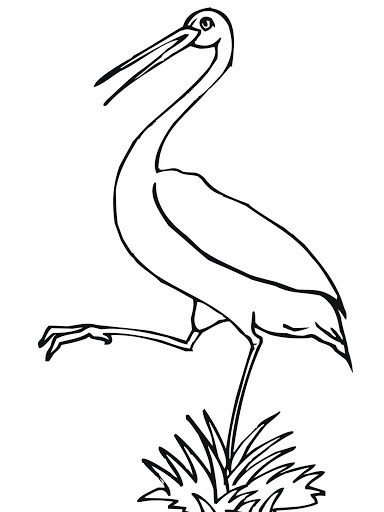 